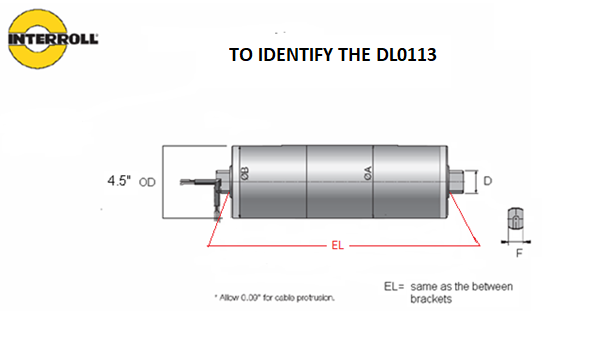 PLEASE CLEARLY IDENTIFY WITH EXACT MEASUREMENTS: EL:F:D:MATERIAL, SS OR MILD STEEL:TUBE PROFILE, TRAP CROWN OR FLAT: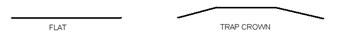 INPUT VOLTAGE AND HZ:60HZ BELT SPEED:STRAIGHT CABLE, SHAFT CAP SLOT, OR ELBOW:REQUIRED BELT PULL:CABLE LENGTH:SERIAL NUMBER OR PART NUMBER IF AVAILABLE:SPECIAL NOTES:  